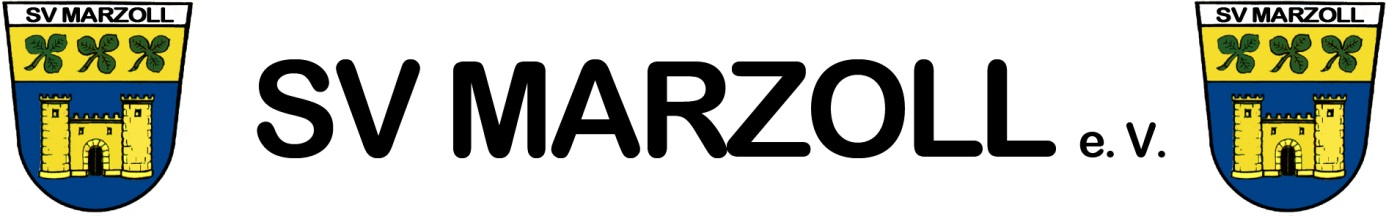                                                                                  Marzoll, den 23.10.2018                                                                           Einladung zur Jahreshauptversammlung Am Freitag, den 9. November 2018 findet um 19.30 Uhr im Schlossberghof Marzoll die Jahreshauptversammlung mit Neu-wahlen der Vorstandschaft des SV Marzoll statt.Tagesordnung:- Begrüßung durch den Vorstand- Berichte der Vorstandschaft und der Abteilungsleiter- Mitgliederehrungen- Bericht Kassenprüfer- Entlastung Vorstandschaft- Bildung Wahlausschuss- Neuwahlen- Anpassung der Mitgliedsbeiträge- Verschiedenes Wahlvorschläge sind bis 3 Tage vor der Versammlung beim Vorstand einzureichen.Wir bitten die Mitglieder um zahlreiche Teilnahme.                                   Mit sportlichen Grüßen Erwin Lung                                                              Werner Graßmann                          1. Vorstand                                                                            2.Vorstand